Straatkunst – Urban Art – Urban InterventionsSlinkachu: project ‘Little People’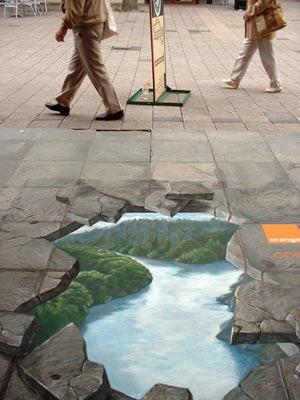 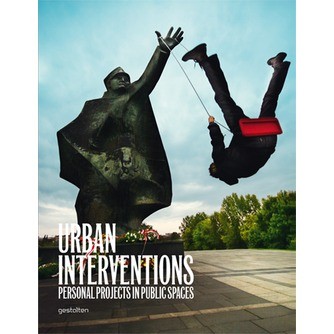 Slinkachu
28/m/UK  
 My 'Little People Project' started in 2006. It involves the remodelling and painting of miniature model train set characters, which I then place and leave on the street. It is both a street art installation project and a photography project. The street-based side of my work plays with the notion of surprise and I aim to encourage city-dwellers to be more aware of their surroundings. The scenes I set up, more evident through the photography, and the titles I give these scenes aim to reflect the loneliness and melancholy of living in a big city, almost being lost and overwhelmed. But underneath this, there is always some humour. I want people to be able to empathise with the tiny people in my works (citaat afkomstig van de site http://slinkachu.com/little-people ).SpY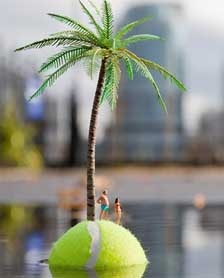 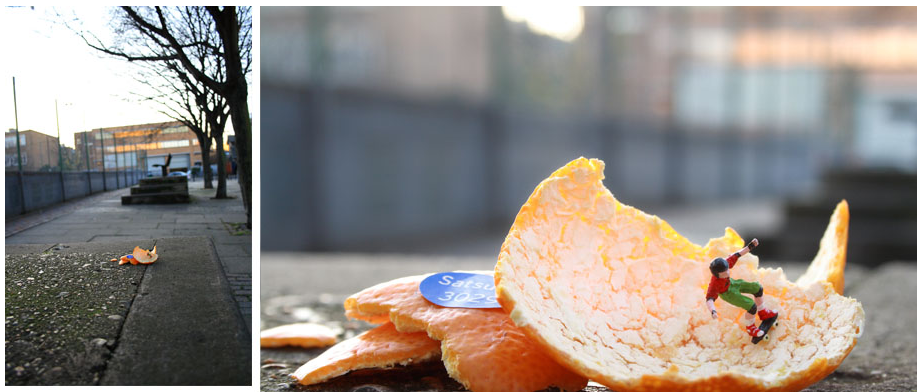 Julie Tremblay: project ‘Everything that happens’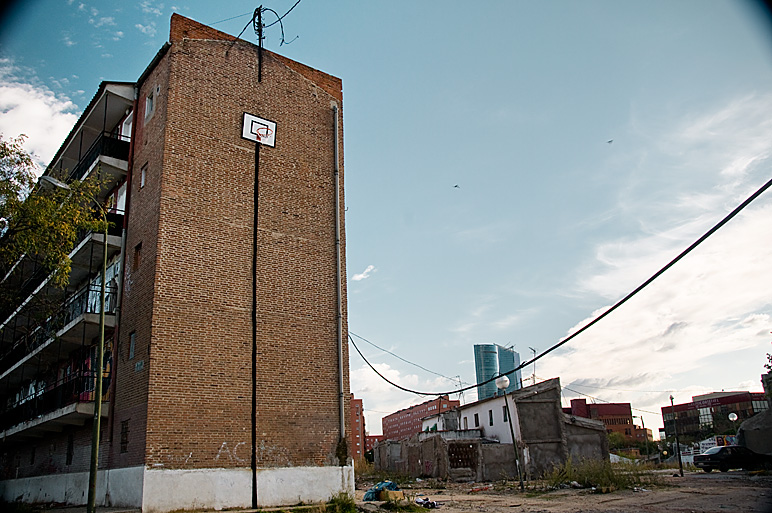 in samenwerking met Nana Francisca Schottländer (choreografie)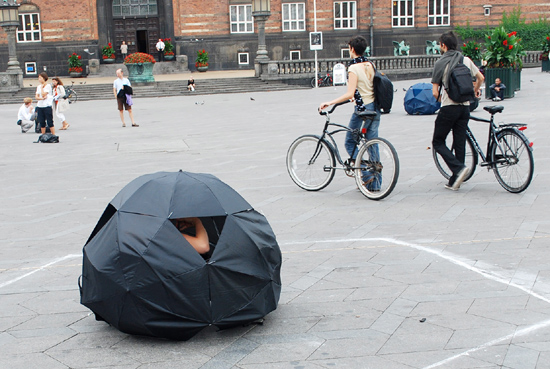 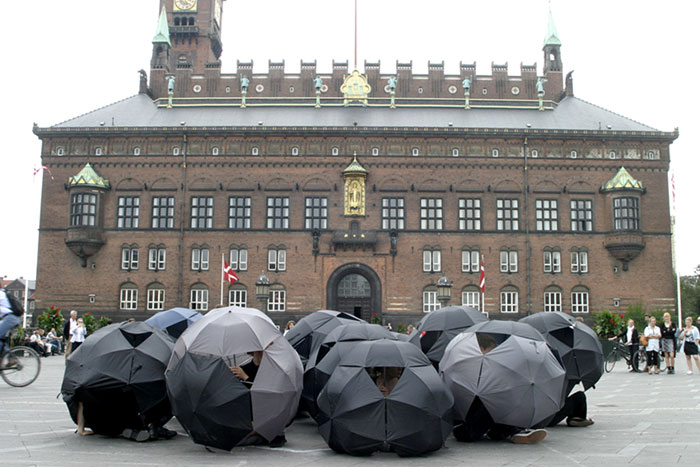 